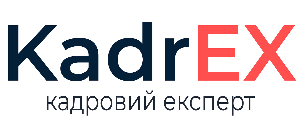 Директору _______________________________
_______________________________
_______________________________
  ______________________________________________________________ЗаяваПрошу надати мені відпустку у зв’язку з вагітністю та пологами з «____» _____ 20___ р. До заяви додаю листок непрацездатності серії _____ № __________ від «____» _____ 20___ р.«____» ______________ 20___ р.                  _______________            __________________                                                                                                  (підпис)                           (ініціали, прізвище)